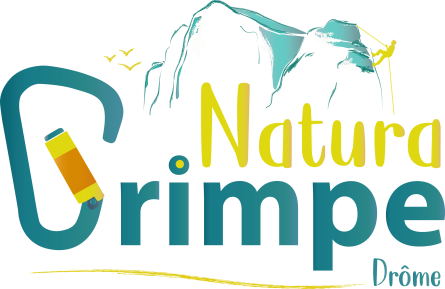 FORMULAIRE D'INSCRIPTIONStage d'été évolution falaise 2021IMPORTANT: Merci d'envoyer votre fiche d'inscription avant le début du stage par mail de préférence : naturagrimpe@gmail.com où à l'adresse suivante : ECKENSCHWILLER Mathilde, Natura Grimpe, 1 place de la Recluse, 26460 BOURDEAUX. DATE(S) :  - Du mardi 13 juillet au jeudi 15 juillet                        HORAIRE : 9h30 à 12h30- Du mardi 27 juillet au jeudi 29 juillet - Du mardi 10 août au jeudi 12 août                          TARIFS : 85€ les 3 demi journées par personne. 80€ par personne pour les fratries.REGLEMENT  :  En  espèce  où  chèque  adressé  à  l'ordre  de  Mathilde  Eckenschwiller. Chèques vacances ANCV acceptés. Je choisis l'option vendredi matin en canyoning de L'ARNAYON à la MOTTE CHALENCONSavoir nager et à partir de 8 ans. Tarif canyoning : 45€/pers. ou 42€/pers. à partir de 4 personnes de la même famille. A régler sur place directement auprès des guides de Ca se pass'Saoû.. CONDITIONS D'ANNULATION : L'annulation 2 jours à l'avance de votre part, ne donne lieu à aucun remboursement. Excepté sous présentation d'un justificatif (certificat médical) dans les 48h00 suivant la date de la prestation.  En cas de mauvaise météo, l'activité sera annulée (et donc remboursée) ou bien reportée. En cas du nombre minimal de 4 personnes non atteins, le stage est intégralement remboursé.